ChE 310				Problem Set 8 			Due Wed 3/27/19Collect all m-files in a single .zip file and upload the .zip file to the course webpage by midnight on Wednesday, March 27, 2019. Please note any collaborations in comments. Each student must upload their own unique copy of the work.8_1	Regression (use a method of your choice) Problem 15.18 from the textbook. Be sure to report the correct units on your calculated coefficients A1 and A2.Solution:%PS8_1A.m%Chapra 15.18clear%dataP = [.985; 1.108; 1.363; 1.631]; %atmV = [25000; 22200; 18000; 15000]; %mL%constantsT = 303; %KR = 82.05; %mL atm / K%Let's group "known" dependent values into one vector yy = P.*V/(R*T)-1;%Use generalized linear least squaresg1 = @(x) 1./x; %pairs with A1g2 = @(x) 1./x.^2; %pairs with A2Z = [g1(V) g2(V)];a = (Z'*Z)\Z'*y;fprintf('The value of A1 is %4.4g mL.\n',a(1))fprintf('The value of A2 is %4.4g mL^2.\n',a(2))Output:>> PS8_1AThe value of A1 is -231.7 mL.The value of A2 is -1.05e+05 mL^2. Problem 15.23 from the textbook. Report cs, kmax, and the requested growth rate, with correct units.%PS8_1B%Chapra 15.23clear%Nonlinear regression requested; we'll use fminsearch%Known datac = [0.5; 0.8; 1.5; 2.5; 4];k = [1.1; 2.4; 5.3; 7.6; 8.9];%a(1) = kmax; a(2) = cskstar = @(a) a(1)*c.^2./(a(2)+c.^2);S_R = @(a) sum((k-kstar(a)).^2);a_bestfit = fminsearch(S_R,[9 2]);fprintf('The value of kmax is %4.4g /day.\n',a_bestfit(1))fprintf('The value of cs is %4.4g mg^2/L^2.\n',a_bestfit(2))k_2 = a_bestfit(1)*2.^2./(a_bestfit(2)+2.^2);fprintf('The value of k at c=2 is %4.4g /day.\n',k_2)Output:>> PS8_1BThe value of kmax is 10.04 /day.The value of cs is 2.018 mg^2/L^2.The value of k at c=2 is 6.671 /day.8_2	Linear vs. nonlinear regressionSolve Chapra problem 14.31. Determine B and D using both a linear regression technique (after linearizing the model) and using a nonlinear regression technique on the original model equation. Plot the corresponding best-fit functions along with the original data. Ensure your plot is labeled (axes, legend); the plot is the only necessary output. Keep in mind that Andrade’s equation takes temperatures in K, while the table provides temperatures in .Solution:%PS8_2.m%Chapra 14.31clear ; clf%input known datamu = [1.787; 1.519; 1.307; 1.002; 0.7975; 0.6529];T_c = [0 ; 5; 10; 20; 30; 40];T = T_c + 273.15;%First, use general least squares.%Linearize: ln(mu) = ln(D) + B*(1/T)%Our output data are y = log(mu);%basis functions: g0 = 1 ; g1 = 1/T ;Z = [ones(size(T)) 1./T];a = (Z'*Z)\(Z'*y) ;%Convert a(1) and a(2) to the original parameters D and BD_lin = exp(a(1));B_lin = a(2);fprintf('The value of D using linearization is %4.4g mN*s/m^2.\n',D_lin)fprintf('The value of B using linearization is %4.4g K.\n',B_lin)%Now, let's use fminsearch%Need to input B, D as one function to fminsearch. a = [B D]mu_star = @(a) a(2)*exp(a(1)./T);S_R = @(a) sum((mu_star(a)-mu).^2) ;a_best = fminsearch(S_R,[2000 1e-5]) ;B_nonlin = a_best(1);D_nonlin = a_best(2);fprintf('The value of D using nonlinear methods is %4.4g mN*s/m^2.\n',D_nonlin)fprintf('The value of B using nonlinear methods is %4.4g K.\n',B_nonlin)plot(T,mu,'ko')hold onfplot(@(T) D_lin*exp(B_lin./T),'r-')fplot(@(T) D_nonlin*exp(B_nonlin./T),'b-')xlim([270 320])xlabel('T, K')ylabel('\mu, mN*s/m^2')legend('Measured data','Linear Regression','Nonlinear Regression')Output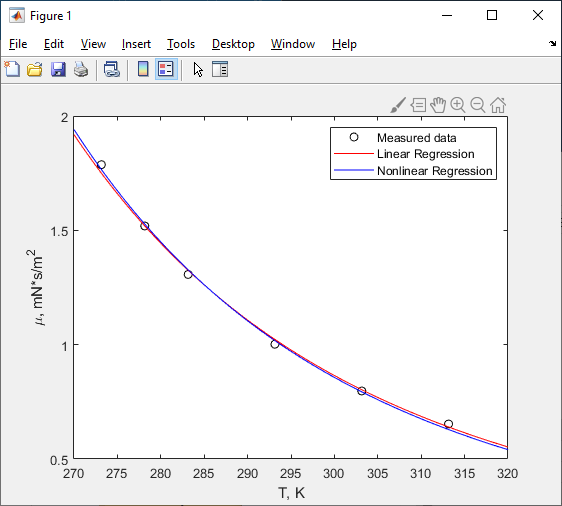 8_3The kinetic rate of a chemical equation is dependent on temperature (). The Arrhenius equation is used to show this dependence and when properly fitted also shows the activation energy () of the reaction:where  is the rate constant,  is the pre-exponential factor, and  is the universal gas constant. Eleven experiments were conducted to determine the activation energy of the following reaction:The data from these experiments are contained in the ‘kinetics’ zipped folder. Each experiment is its own *.csv file with the first column = temperature (K) and the second column = reaction rate or k(T) in cm3/(molecule*s) (Note: units matter!). Plot the raw data with the model fits (one subplot for each of the 11 experiments). Determine the activation energy (kJ/mole) for each experiment and report the average over all 11 experiments along with the associated 95% confidence interval; assume a normal distribution applies to the activation energy data.For this problem you can linearize the equation or solve in the non-linear form. Which is better? Note: you can automate reading in the file name with the help of the num2str and strcat commands for the file name.Solution% PS8_3.m% Coded by Nigel F. Reuel% This function solves question 5 on the problem set%% METHOD 1: Linearizing (how I solved it in 2016)% Create an outer loop to step through the 11 data filesEa_vec = zeros(11,1);for i = 1:11    Data = csvread(['R',num2str(i),'.csv']);    T = Data(:,1);    k = Data(:,2);    lnk = log(k);    InvT = 1./T;    R = 8.3144598; %J/K/mol    RkJ = R/1000; %kJ/K/mol    % Linearizing and rearranging the arrhenius equation we can get this    % Y = mx*b form    % ln(k) = -Ea/R*(1/T) + ln(A)    x = -InvT./RkJ;    p = polyfit(x,lnk,1); % NOTE: another way to do linear fit, returns the parameters directly    Ea_vec(i,1) = p(1); % Units should be kJ/molend% Print out the 11 values and the statisticsdisp('For linearization followed by fit')Ea_vecAvg = mean(Ea_vec);Conf = std(Ea_vec)*2;fprintf('The average activation energy is %4.2fkJ/mol with +/- %4.2fkJ/mol for 95 percent confidence interval\n',Avg,Conf)% Method 2 - Linearizing fits error of ln residuals.  Not as% accurate a fit as using the non-linear form.  Let's do this!Ea_vec2 = zeros(11,1);for i = 1:11    Data = csvread(['R',num2str(i),'.csv']);    T = Data(:,1);    k = Data(:,2);    R = 8.3144598; %J/K/mol    RkJ = R/1000; %kJ/K/mol    % The non-linear model    % k = A*exp(-Ea/R*(1/T))    % build in exp1 function is A*exp(b*x), so b = -Ea/R and x = 1/T    x = 1./T;    ExpFit = fit(x,k,'exp1');    MyCoeffs = coeffvalues(ExpFit);    Ea_vec2(i,1) = MyCoeffs(2)*-1*RkJ; % Units should be kJ/mol    subplot(3,4,i)    plot(T,k,'o')    hold on    funcfit = @(T) MyCoeffs(1)*exp(MyCoeffs(2)./T);    fplot(funcfit,[T(1) T(end)])    xlabel('Temp')    ylabel('k')    legend('Measured Points','Model Fit','Location','northwest')    hold offenddisp('For non-linear fit')Ea_vec2Avg = mean(Ea_vec2);Conf = std(Ea_vec2)*2;fprintf('The average activation energy is %4.2fkJ/mol with +/- %4.2fkJ/mol for 95 percent confidence interval\n',Avg,Conf)disp('Note: the non-linear fit is a better route and in this case also gives tighter confidence interval.')Output:>> PS8_3For linearization followed by fitEa_vec =  197.0224  264.3459  146.3205  158.7910  251.1172  171.3110  209.5324  251.1172  127.1643  213.7842  100.5027The average activation energy is 190.09kJ/mol with +/- 108.04kJ/mol for 95 percent confidence intervalFor non-linear fitEa_vec2 =  176.2948  195.9645  124.2051  133.2853  227.7555  152.6589  203.9686  227.7555  120.7660  204.8221   98.2187The average activation energy is 169.61kJ/mol with +/- 91.81kJ/mol for 95 percent confidence intervalNote: the non-linear fit is a better route and in this case also gives tighter confidence interval.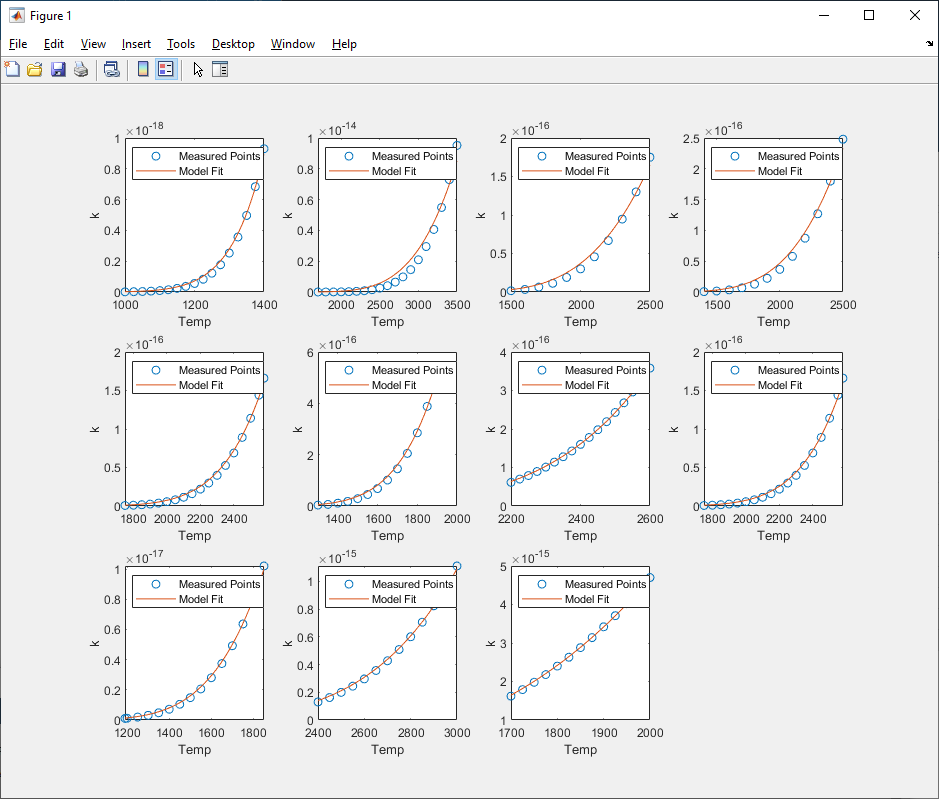 8_4	Multivariable regressionBackground. As part of Dr. Roling’s postdoctoral research, he used linear regression to parameterize the energies of metal atoms in nanoparticles. These models fit 20 parameters corresponding to 20 independent variables in a 140-point alloy data set; this was done for each of 21 bimetallic combinations. Here, we’ll focus on a smaller subset of data.In this model, each bond formed by a metal atom is considered to have its own unique energy. The total energy of nanoparticle is then determined by the sum of all its bond energies . For example, a metal dimer (two isolated bonded atoms) is composed of two atoms, each with a single bond; the energy of a metal dimer is therefore calculated as . A triangular arrangement of three atoms (each bound to two other atoms) has an energy calculated as .Problem Statement. We seek a model to calculate the energy  of a small cluster of metal atoms as:where  are parameters and  are independent variables denoting the number of each type of bond in a configuration. The following data were collected using density functional theory calculations for Pt clusters:Use linear regression to find the best-fit values of , , and ; also report the corresponding R2 value.Solution%PS8_4.mclear;%We'll solve this using general linear least squares:%E = g1*alpha1 + g2*alpha2 + g3*alpha3%g1(n1,n2,n3) = n1; g2(n1,n2,n3) = n2; g3(n1,n2,n3) = n3Z = [2 0 0;    3 3 0;    3 1 0;    5 3 0;    4 4 4;    4 1 1;    4 4 0;    4 4 2;    6 6 2;    6 6 2];%y contains known energiesy = [-255.3 -603.2 -475 -865.6 -969.7 -655.2 -858.7 -911.5 -1481.9 -1333.4]';a = (Z'*Z)\Z'*y;alpha1 = a(1)alpha2 = a(2)alpha3 = a(3)SR = sum((Z*a-y).^2); ST = sum((y-mean(y)).^2);r2 = 1-SR/STOutput>> PS8_4alpha1 = -127.3095alpha2 =  -89.0633alpha3 =  -34.6003r2 =    0.9838Geometry Type (kJ/mol)dimer200-255.33-atom triangle330-603.23-atom line310-475.05-atom line530-865.64-atom tetrahedron444-969.74-atm trigonal planar411-655.24-atom square440-858.74-atom diamond442-911.56-atom rectangle662-1481.96-atom pair of triangles662-1333.4